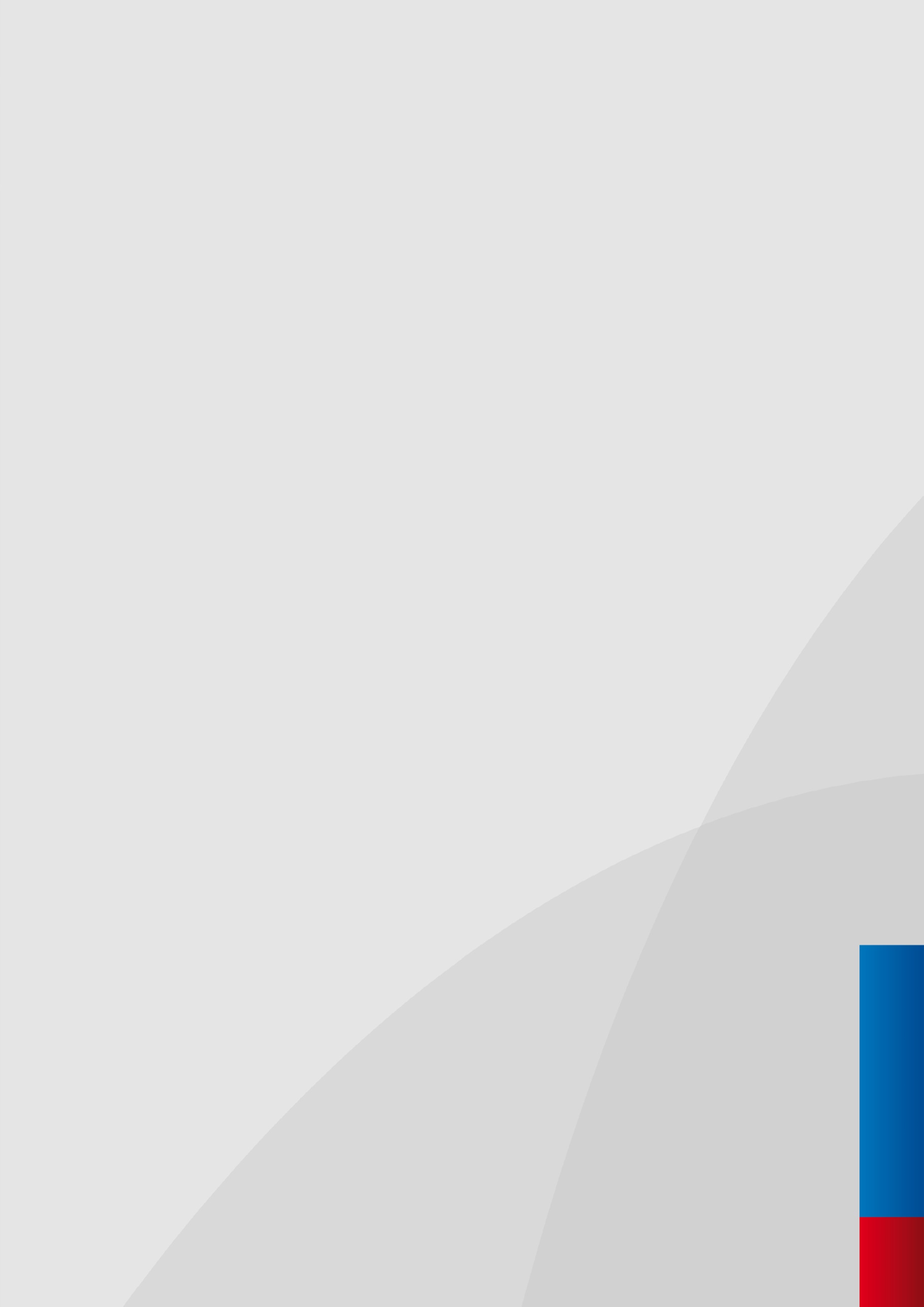 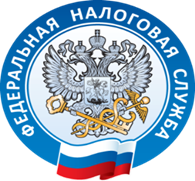 Межрайонная ИФНС России № 10 по Приморскому краю сообщает:Управлением ФНС России по Приморскому краю 23.08.2021 в 10:00 часов в режиме сеанса видеоконференцсвязи на платформе СБИС будет проведён семинар для налогоплательщиков на тему:«Имущественные налоги. Уведомления 2021 года».В рамках семинара будут рассмотрены следующие вопросы:1. Имущественные налоги: срок уплаты имущественных налогов, предоставление налоговой льготы;2. Налоговые льготы 2021 года: изменения, с которыми столкнутся налогоплательщики.Для принятия участия в семинаре:Перейдите по ссылке:(https://w.sbis.ru/webinar/073c2d18-6a80-4409-82b9-8b7108e06f40) нажмите «Буду участвовать»;2. приготовьте компьютер с интернетом скоростью не менее 2 Мбит/с и браузером Chrome;3. за 15 минут до начала в online. sbis.ru, нажмите на оповещение в верхней части экрана и выберите «Присоединиться»./Отдел работы с налогоплательщиками № 2Межрайонной ИФНС России № 10 по Приморскому краюТОРМ  г. Арсеньева/